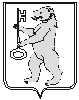 АДМИНИСТРАЦИЯ БАЛАХТОНСКОГО СЕЛЬСОВЕТАКОЗУЛЬСКОГО РАЙОНАКРАСНОЯРСКОГО КРАЯКОМИССИЯ ПО ЧРЕЗВЫЧАЙНЫМ СИТУАЦИЯМ И ПОЖАРНОЙ БЕЗОПАСНОСТИРЕШЕНИЕКомиссия по предупреждению и ликвидации чрезвычайных ситуаций и пожарной безопасности, РЕШИЛА:Всем руководителям предприятий, организаций и учреждений, независимо от форм собственности, находящихся на территории сельсовета, начать подготовку к паводку за счет собственных средств и сил, для чего:- организовать освобождение от снега крыш производственных объектов и социально – бытовых зданий;- очистить водоотводы и кюветы дорог вдоль улиц;- привести в готовность имеющиеся силы и средства, необходимые для обеспечения безопасности населения;2. Информировать население о мерах защиты при угрозе наводнения;- через местное периодическое издание «Балахтонские вести»- через официальный сайт Балахтонского сельсовета;3. Главному бухгалтеру администрации сельсовета  обеспечить своевременное финансирование затрат на приобретение ГСМ в размере 200 литров резервного фонда.Контроль за исполнением решения оставляю за собой.Решение вступает в силу со дня его подписания.Глава сельсовета, председатель КЧС                                                       В. А. Мецгер31.01.2017с. Балахтон№ 04Об утверждении плана мероприятий по подготовке к весенне – летнему паводку и безопасному пропуску паводковых вод на территории Балахтонского сельсовета на 2017 год